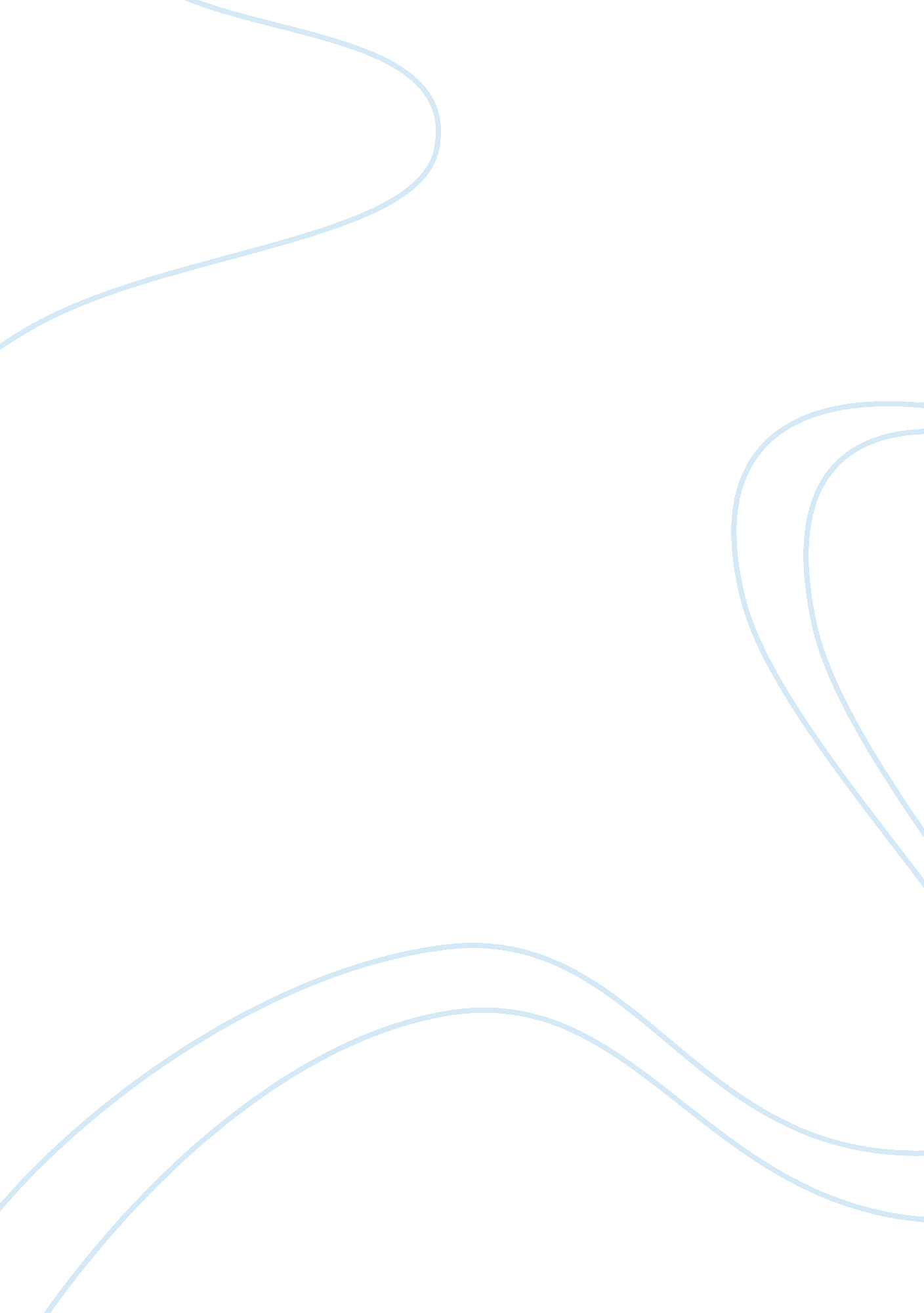 Sample essay on an eassySociology, Communication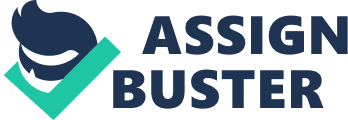 Importance of Classes outside One’s Major Most public universities have classes outside one’s area of study. The argument advanced is that some of these classes are necessary to produce an all-round student. Although several arguments have been formulated around this issue, I tend to agree with the curriculum planners. Classes outside one’s core field of study are useful in imparting skills and knowledge required by the student after completing their course. 
Using my example, taking classes outside my major has been fruitful because of a number of reasons. Some of the classes have been useful in preparing me to be good in my field of study as well as training me to be a good citizen. For example, the communication skills class taught me how to be an effective communicator. Without taking this class, I would not have realized that my body language could probably enhance my communication or hurt my audience. I also learnt that understanding the cultural background of the audience is as crucial as the message I intend to deliver. These are important life skills that I would have learnt anywhere else. 
Additionally, the human development class has been useful in imparting knowledge about the ethical considerations I should think about when making decisions. Ethics is an important aspect of life that can only be practiced better on a day to day interaction with other people. Although this class is not my major, I now understand that some of the decisions that I make in the line of my profession may impact the lives and livelihood of thousands of other people. Therefore, the class was a good reminder that I should always weigh the impact of my undertakings on the society. 
In conclusion, it is true that taking varied subjects outside one’s field of study is a good thing because it produces students that are well-rounded. Taking my example, some classes outside my major have imparted life skills that I would not have gained anywhere else in the world. Therefore, I would recommend that the curriculum planners maintain that system because of the numerous advantages it offers to students and the society at large. 